CAF                             QUESTIONARIO GRADIMENTO DOCENTI  GIUGNO 2014TOTALE :66 risposteSEDE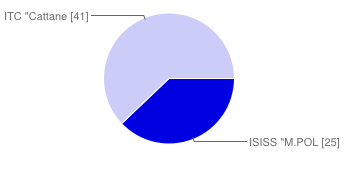 COMUNICAZIONE1_ La Dirigenza comunica in maniera efficace gli obiettivi strategici che la scuola si è data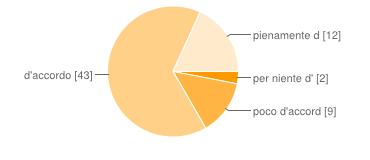 2_ Le procedure per l'accesso alle informazioni sono semplici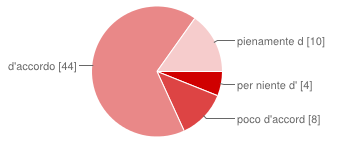 3_I siti web offrono la possibilità di accesso alle informazioni e alla documentazione utile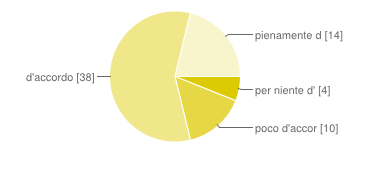 4_Il personale di segreteria fornisce le informazioni necessarie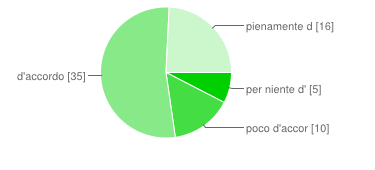 5_I collaboratori scolastici trasmettono efficacemente le informazioni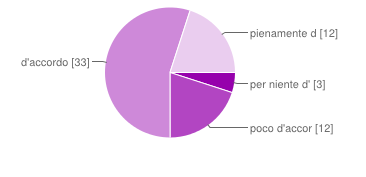 6_Sono soddisfatto della comunicazione interna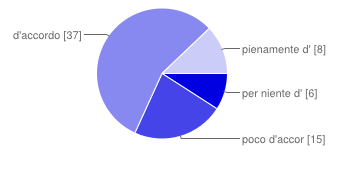 IMMAGINE DELLA SCUOLA 7_La scuola è impegnata a diffondere le sue iniziative all'esterno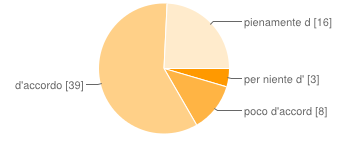 8_ Le iniziative della scuola sono conosciute sul territorio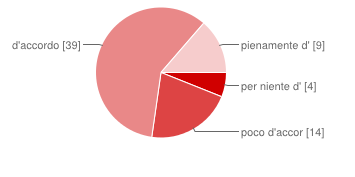 9_Sono soddisfatto dell'immagine complessiva della scuola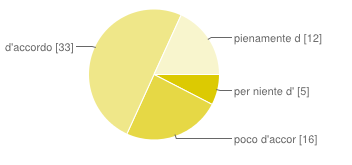 COINVOLGIMENTO10_Il personale viene coinvolto nelle scelte e sollecitato in vari modi a dare il proprio contributo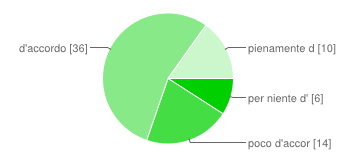 11_ Le famiglie collaborano attivamente all'attività educativa della scuola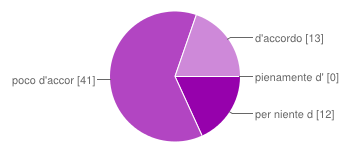 12_Le scelte didattiche e organizzative sono discusse preventivamente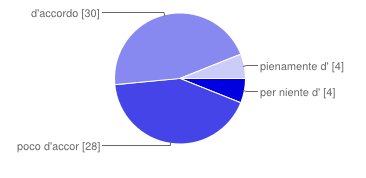 13_La programmazione di istituto è in grado di guidare il lavoro dei singoli docenti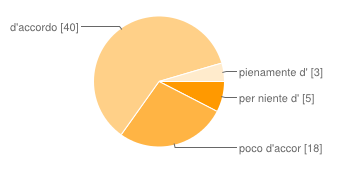 14_ La dirigenza è disponibile a discutere con il personale le problematiche di Istituto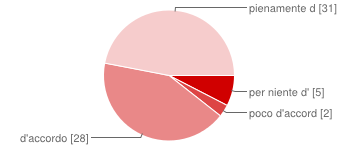 15_Il personale della scuola è soddisfatto del Piano dell'Offerta Formativa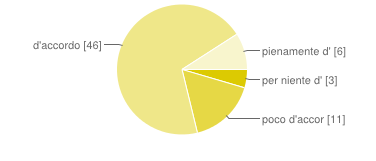 16_ Sono soddisfatto di far parte di questa scuola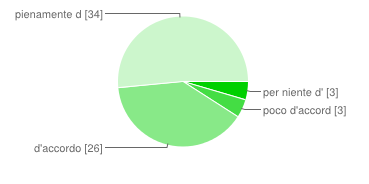 LEADERSHIP17_Il Dirigente Scolastico sa gestire il suo ruolo, richiamando gli obiettivi strategici definiti nel POF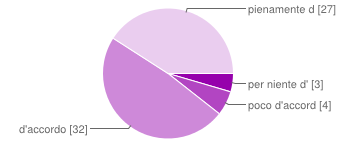 18_ Il Dirigente Scolastico è impegnato assiduamente nel promuovere il miglioramento continuo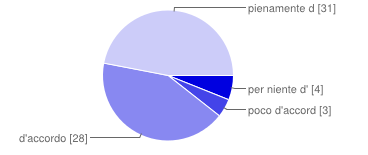 19_ I Collaboratri del Dirigente sono efficienti nell'organizzazione del lavoro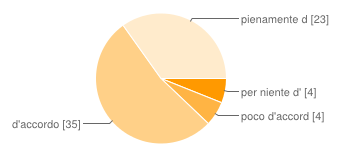 20_Il DSGA sa gestire il suo ruolo con efficienza ed efficacia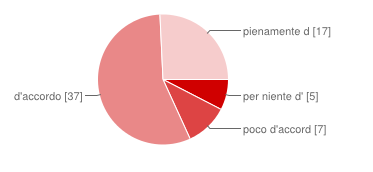 21_Il personale della scuola è valorizzato negli incarichi assegnati secondo competenze specifiche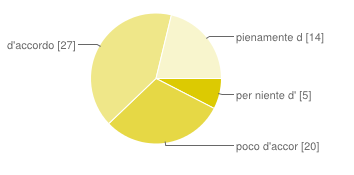 22_La dirigenza riconosce l'impegno individuale e di gruppo e lo incoraggia ai fini del miglioramento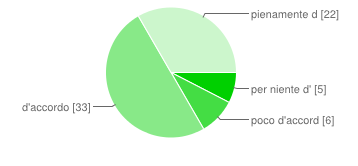 23_ Sono soddisfatto della Dirigenza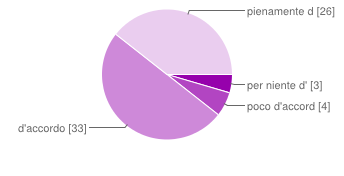 LEADERSHIP24_ La Dirigenza è disponibile ad accogliere le istanze del personale e contribuisce efficacemente alla soluzione dei problemi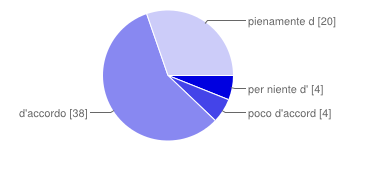 25_ Le relazioni tra colleghi sono di collaborazione nel definire le scelte di lavoro e nel perseguire finalità e obiettivi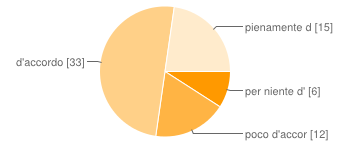 26_ Le relazioni tra colleghi sono di reciproco rispetto nei rapporti umani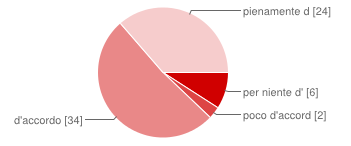 27_ La scuola tiene conto dei bisogni formativi di ogni studente (stranieri, disabili, con profitto carente/eccellente)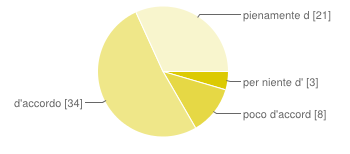 28_ Tra il personale della scuola e gli studenti ci sono rispetto e collaborazione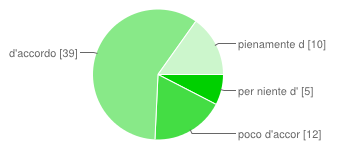 29_ Tra il personale docente e ATA c'è collaborazione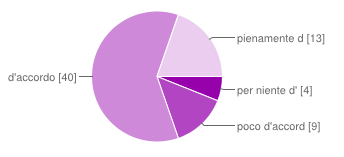 30_ Sono soddisfatto del clima scolastico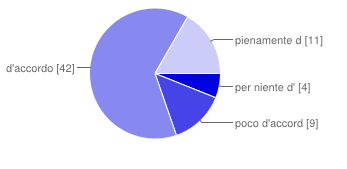 AMBIENTE DI LAVORO31_I locali della scuola sono accoglienti e puliti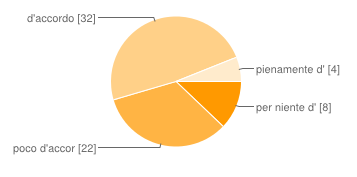 32_Le attrezzature tecnologiche sono adeguate alle necessità didattiche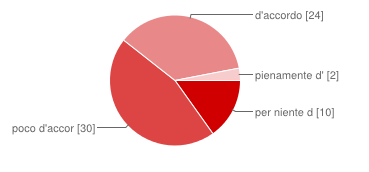 33_Sono soddisfatto dell'Istituto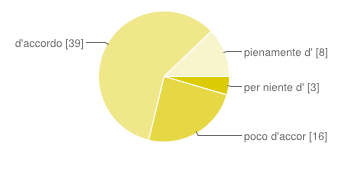 SODDISFAZIONE PERSONALE34_Il personale della scuola viene sostenuto e stimolato a proporre iniziative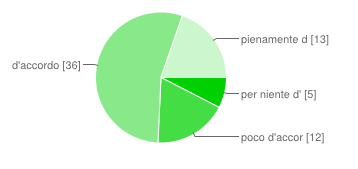 35_La scuola sostiene i bisogni formativi degli insegnanti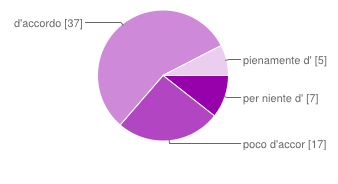 36_Gli incarichi di responsabilità sono attribuiti in modo trasparente in base alle competenze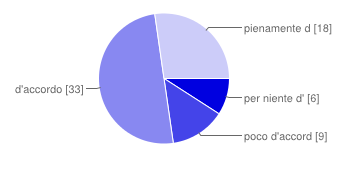 37_La suddivisione del Fondo d'Istituto è soddisfacente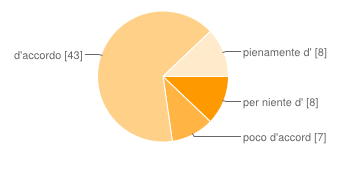 38_Sono soddisfatto del mio lavoro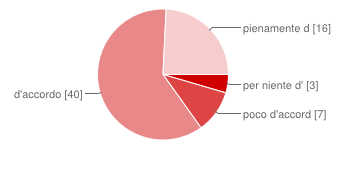 FORMAZIONE39_Quante ore di formazione hai fatto nell'ultimo triennio?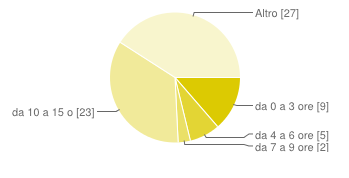 ISISS "M.POLO"2538%ITC "Cattaneo"4162%per niente d'accordo23%poco d'accordo914%d'accordo4365%pienamente d'accordo1218%per niente d'accordo46%poco d'accordo812%d'accordo4467%pienamente d'accordo1015%per niente d'accordo46%poco d'accordo1015%d'accordo3858%pienamente d'accordo1421%per niente d'accordo58%poco d'accordo1015%d'accordo3553%pienamente d'accordo1624%per niente d'accordo35%poco d'accordo1218%d'accordo3350%pienamente d'accordo1218%per niente d'accordo69%poco d'accordo1523%d'accordo3756%pienamente d'accordo812%per niente d'accordo35%poco d'accordo812%d'accordo3959%pienamente d'accordo1624%per niente d'accordo46%poco d'accordo1421%d'accordo3959%pienamente d'accordo914%per niente d'accordo58%poco d'accordo1624%d'accordo3350%pienamente d'accordo1218%per niente d'accordo69%poco d'accordo1421%d'accordo3655%pienamente d'accordo1015%per niente d'accordo1218%poco d'accordo4162%d'accordo1320%pienamente d'accordo00%per niente d'accordo46%poco d'accordo2842%d'accordo3045%pienamente d'accordo46%per niente d'accordo58%poco d'accordo1827%d'accordo4061%pienamente d'accordo35%per niente d'accordo58%poco d'accordo23%d'accordo2842%pienamente d'accordo3147%per niente d'accordo35%poco d'accordo1117%d'accordo4670%pienamente d'accordo69%per niente d'accordo35%poco d'accordo35%d'accordo2639%pienamente d'accordo3452%per niente d'accordo35%poco d'accordo46%d'accordo3248%pienamente d'accordo2741%per niente d'accordo46%poco d'accordo35%d'accordo2842%pienamente d'accordo3147%per niente d'accordo46%poco d'accordo46%d'accordo3553%pienamente d'accordo2335%per niente d'accordo58%poco d'accordo711%d'accordo3756%pienamente d'accordo1726%per niente d'accordo58%poco d'accordo2030%d'accordo2741%pienamente d'accordo1421%per niente d'accordo58%poco d'accordo69%d'accordo3350%pienamente d'accordo2233%per niente d'accordo35%poco d'accordo46%d'accordo3350%pienamente d'accordo2639%per niente d'accordo46%poco d'accordo46%d'accordo3858%pienamente d'accordo2030%per niente d'accordo69%poco d'accordo1218%d'accordo3350%pienamente d'accordo1523%per niente d'accordo69%poco d'accordo23%d'accordo3452%pienamente d'accordo2436%per niente d'accordo35%poco d'accordo812%d'accordo3452%pienamente d'accordo2132%per niente d'accordo58%poco d'accordo1218%d'accordo3959%pienamente d'accordo1015%per niente d'accordo46%poco d'accordo914%d'accordo4061%pienamente d'accordo1320%per niente d'accordo46%poco d'accordo914%d'accordo4264%pienamente d'accordo1117%per niente d'accordo812%poco d'accordo2233%d'accordo3248%pienamente d'accordo46%per niente d'accordo1015%poco d'accordo3045%d'accordo2436%pienamente d'accordo23%per niente d'accordo35%poco d'accordo1624%d'accordo3959%pienamente d'accordo812%per niente d'accordo58%poco d'accordo1218%d'accordo3655%pienamente d'accordo1320%per niente d'accordo711%poco d'accordo1726%d'accordo3756%pienamente d'accordo58%per niente d'accordo69%poco d'accordo914%d'accordo3350%pienamente d'accordo1827%per niente d'accordo812%poco d'accordo711%d'accordo4365%pienamente d'accordo812%per niente d'accordo35%poco d'accordo711%d'accordo4061%pienamente d'accordo1624%da 0 a 3 ore914%da 4 a 6 ore58%da 7 a 9 ore23%da 10 a 15 ore2335%Altro2741%